Уважаемые родители! 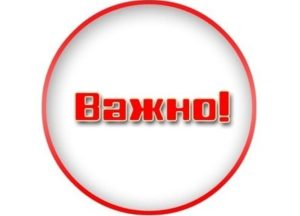 Места в дежурной группе МБДОУ ЦРР детском саду «Солнышко» предоставляются для воспитанников, родители (законные представители), которые оба (или в неполной семье один) работают в организациях:
а) непрерывно действующие организации;
б) медицинские и аптечные организации;
в) организации, обеспечивающие население продуктами питания и товарами первой необходимости;
г) организации, выполняющие неотложные работы в условиях чрезвычайной ситуации и (или) при возникновении угрозы распространения заболевания, представляющего опасность для окружающих, в иных случаях, ставящих под угрозу жизнь, здоровье или нормальные жизненные условия населения;
д) организации, осуществляющие неотложные ремонтные и погрузочно-разгрузочные работы;
е) организации, предоставляющие финансовые услуги в части неотложных функций (в первую очередь услуги по расчетам и платежам);
ж) иные организации, определенные решениями высшего исполнительного органа государственной власти субъекта Российской Федерации исходя из санитарно-эпидемиологической обстановки и особенностей распространения новой коронавирусной инфекции (COVID-19) в субъекте Российской Федерации.ОСНОВАНИЕ: Указ Президента РФ № 239 от 02.04.2020 «О мерах по обеспечению санитарно-эпидемиологического благополучия населения на территории Российской Федерации в связи с распространением новой коронавирусной инфекции (COVID-19).Допуск родителей (законных представителей) в помещении Учреждения ограничен. Прием детей осуществляется на улице или при входе в Учреждение. Для оптимизации Порядка приема около входа  находиться медсестра, которая измеряет температуру и проводит воспитанников в группу. Передача воспитанников родителям (законным представителя) осуществляется на улице или вызовом по телефону.Дежурная группы сформирована по разновозрастному принципу. При этом в течение дня у детей, пришедших в группы, будет проводиться измерение температуры тела, а помещения будут также регулярно дезинфицироваться. Обязательное присутствие медицинского работника в Учреждении на весь период функционирования дежурной группы.Документы по организации работы дежурных групп в ДОУ на время карантина с  09.06.2020 г. до особых распоряжений УКАЗ ПРЕЗИДЕНТА РОССИЙСКОЙ ФЕДЕРАЦИИ О МЕРАХ
ПО ОБЕСПЕЧЕНИЮ САНИТАРНО-ЭПИДЕМИОЛОГИЧЕСКОГО БЛАГОПОЛУЧИЯ
НАСЕЛЕНИЯ НА ТЕРРИТОРИИ РОССИЙСКОЙ ФЕДЕРАЦИИ В СВЯЗИ
С РАСПРОСТРАНЕНИЕМ НОВОЙ КОРОНАВИРУСНОЙ ИНФЕКЦИИ (COVID-19)Постановление Правительства Ростовской области от 22.05.2020 №461 «О внесении изменений в постановление Правительства Ростовской области от 05.04.2020 №272», Правительственная телеграмма за подписью Губернатора Ростовской области Голубева В.Ю. от 22.05.2020, Приказ МУНИЦИПАЛЬНОГО УЧРЕЖЕНИЯ  «ОТДЕЛ ОБРАЗОВАНИЯ АДМИНИСТРАЦИИ МЯСНИКОВСКОГО РАЙОНА»  №127 от 28.05.2020